Администрация сельского поселения Добринский сельсовет Добринского муниципального района Липецкой областиРоссийской ФедерацииПОСТАНОВЛЕНИЕ25.03.2021г                      п.Добринка                                № 57О положении «О создании патрульных групп, патрульно-маневренных групп на территории сельского поселения Добринский сельсовет Добринского муниципального района»         В целях проведения профилактических мероприятий среди населения по соблюдению правил особого противопожарного режима, достижения высокого уровня готовности и слаженности к оперативному реагированию на природные пожары и организации действий по их тушению на первоначальном этапе и недопущению перехода пожаров на населенные пункты, на основании Федерального закона от 21.12.1994 года N 68-ФЗ "О защите населения и территорий от чрезвычайных ситуаций природного и техногенного характера", в соответствии с Федеральным законом от 06.10.2003 года N 131-ФЗ "Об общих принципах организации местного самоуправления в Российской Федерации", руководствуясь Уставом сельского поселения Добринский сельсовет, администрация сельского поселения Добринский сельсоветПОСТАНОВЛЯЕТ:1. Утвердить положение «О создании патрульных групп, патрульно-маневренных групп на территории сельского поселения Добринский сельсовет Добринского муниципального района» (прилагается).2. Настоящее постановление вступает в силу с момента его официального обнародования.3. Контроль над исполнением настоящего постановления оставляю за собой.Глава администрации сельскогопоселения Добринский сельсовет                                       Н.В. ЧижовУтвержденопостановлением администрациисельского поселенияДобринский сельсовет№ 57 от 25.03.2021г.1. Общие положения     Положение разработано на основании методических рекомендаций по созданию и организации работы патрульных, патрульно-маневренных групп в соответствии с Федеральным законом Российской Федерации от 21.12.1994 N 69-ФЗ "О пожарной безопасности", Федеральным законом Российской Федерации от 21.12.1994 N 68-ФЗ "О защите населения и территорий от чрезвычайных ситуаций природного и техногенного характера", Федеральным законом от 06.10.2003 N 131-ФЗ "Об общих принципах организации местного самоуправления в Российской Федерации".        Общие положения определяют планирование, назначение, порядок организации и обеспечения деятельности патрульных, патрульно-маневренных групп.Целью общего положения является создание условий для организации работы по профилактике возгораний сухой растительности, как одной из основных причин возникновения природных пожаров, принятия дополнительных мер по предупреждению возникновения ЧС в пожароопасный сезон, сокращение сроков реагирования на чрезвычайные ситуации и происшествия, связанные с природными пожарами (загораниями), усиление мер по защите населенных пунктов, объектов различных видов собственности от угрозы перехода природных пожаров (загораний), усиление работы с населением.2. Основные понятия   Патрульная группа - сводная группа сил и средств Ф и ТП РСЧС муниципального образования, созданная в установленном порядке для выполнения обязанностей в пожароопасный период по патрулированию территории района ответственности, мониторинга обстановки, связанной с природными пожарами, выявлению несанкционированных палов растительности, работы с населением по соблюдению правил пожарной безопасности.    Патрульно-маневренная группа - сводная группа сил и средств Ф и ТП РСЧС муниципального образования, созданная в установленном порядке для выполнения обязанностей в пожароопасный период по патрулированию территории района ответственности, мониторинга обстановки, связанной с природными пожарами, выявлению несанкционированных палов растительности и принятию мер по их тушению, работы с населением по соблюдению правил пожарной безопасности. Природный пожар - неконтролируемый процесс горения, стихийно возникающий и распространяющийся в природной среде, подлежащий обязательной регистрации. Природное загорание - неконтролируемый процесс горения, стихийно возникающий и распространяющийся в природной среде, создающий угрозу населенному пункту и не подлежащий обязательной регистрации. Район ответственности - (зона) участок земной поверхности, в границах которых предусмотрено реагирование патрульных и патрульно- маневренных групп. Пожароопасный сезон - часть календарного года в течение которого возможно возникновение природных пожаров.2. Основы организации деятельности патрульных и патрульно-маневренных группОсновная цель:2.1. Основной целью организации деятельности патрульной и патрульно-маневренной группы является достижение высокого уровня готовности и слаженности к оперативному реагированию на природные загорания и организации действий по их тушению на начальном этапе и недопущению перехода пожаров на населенный пункт, а также в лесной фонд.Основные задачи:2.2 Основными задачами организации деятельности патрульной и патрульно-маневренной группы является:1) для патрульной группы:- выявление фактов сжигания населением мусора на территории сельского поселения;- выявление фактов загораний (горения) растительности на территории сельского поселения;- проведение профилактических мероприятий среди населения по соблюдению правил противопожарного режима;- идентификации термических точек, определение площади пожара, направления и скорости распространения огня;- мониторинг обстановки;- взаимодействие с ЕДДС Добринского муниципального района.2) для патрульно-маневренной группы:- выявление фактов сжигания населением мусора на территории сельского поселения,- выявление фактов загораний (горения) растительности на территории сельского поселения;- проведение профилактических мероприятий среди населения по соблюдению правил противопожарного режима;- принятие мер по локализации и ликвидации выявленных природных загораний;- принятие решения о необходимости привлечения дополнительных сил и средств;- первичное определение возможной причины его возникновения и выявление лиц виновных в совершении правонарушения с дальнейшей передачей информации в надзорные органы;- идентификации термических точек, определение площади пожара, направления и скорости распространения огня;- мониторинг обстановки;- взаимодействие с ЕДДС Добинского муниципального района.Порядок создания, состав и оснащение патрульной и патрульно-маневренной группы:2.3. Создание патрульной и патрульно-маневренной группы организуется в соответствии с нормативными правовыми актами (распоряжениями, постановлениями) администрации сельского поселения Добринский сельсовет на период пожароопасного сезона.Патрульная группа создается в сельском поселении численностью не менее 2-х человек из числа местного населения (добровольцев).Патрульно-маневренная группа создается в сельском поселении численностью не менее 5 человек из числа из числа местного населения (добровольцев), добровольных пожарных, местного населения (волонтеров).2.4. Оснащение патрульной и патрульно-маневренной группы.Патрульная группа может быть пешей, либо иметь иные средства для доставки группы. Патрульная группа должны быть оснащена:- средствами связи (сотовые телефоны; радиостанциями и (или) средствами спутниковой связи - по возможности);- запасом ГСМ;- картами местности, навигационными приборами (при их наличии) и ком- пасами.Патрульно-маневренная группа.Патрульно-маневренная группа должны быть оснащена:- техникой для доставки группы (автомобили с высокой проходимостью типа УАЗ, ГАЗ-66 и др.), в том числе техникой с запасами огнетушащих веществ (прицепы с емкостями для воды, автоцистерны);- спецодеждой, по типу штормовка и (или) противоэнцефалитные костюмы;- средствами пожаротушения (мотопомпы с рукавами, РЛО, воздуходувки), шанцевыми инструментами (лопаты, топоры), механизированным инструментом (бензопилы);- средствами связи (сотовые телефоны; радиостанциями и (или) средствами спутниковой связи - по возможности);- запасом ГСМ;- картами местности, навигационными приборами (при их наличии) и компасами.Оснащение групп производится администрацией сельского поселения из имеющихся материальных средств для обеспечения пожарной безопасности. При планировании бюджета поселения необходимо планировать расходы по приобретению необходимого оборудования и имущества для выполнения задач и функций группы, а также (при необходимости) для заключения договоров с организациями и учреждениями (частными лицами) по использованию оборудования и имущества данных организаций и учреждений для патрулирования территорий, доставки участников группы к местам загораний и тушения очагов природных пожаров.2.6. Планирование работы и порядок реагирования патрульной и патрульно-маневренной группы для организации патрулирования территории сельского поселения разрабатываются специальные маршруты и время, исходя из прогноза, оперативной обстановки, количества действующих на территории муниципального образования термических точек, поступающей информации. Реагирование патрульно-маневренной группы осуществляется по решению главы сельского поселения, председателя КЧС и ОПБ сельского поселения, ЕДДС Добринского муниципального района при получении информации о загорании, угрозе населенному пункту посредством передачи распоряжения непосредственно руководителю группы. Оповещение членов группы проводит руководитель группы. Время сбора и реагирования (в рабочее и в не рабочее время) не должно превышать 1 час 30 минут, при этом необходимое оборудование для пожаротушения должно находиться в закрепленном автомобиле. По прибытию на место загорания, руководитель патрульно-маневренной группы определяет оперативную обстановку, пути распространения загорания и возможные последствия, способы и методы действий, направленных на локализацию и ликвидацию загораний, докладывает об обстановке, диспетчеру ЕДДС Добринского муниципального района.3.Организационное и методическое руководство деятельностью патрульной и патрульно-маневренной группы. Порядок взаимодействия.3.1. Общее руководство и контроль за деятельностью группы возлагается на главу сельского поселения, председателя КЧС и ОПБ сельского поселения. Управление и координация действий администрации сельского поселения по вопросам обеспечения пожарной безопасности населения и территории поселения в период пожароопасного сезона осуществляется председателем КЧС и ОПБ Добринского муниципального района, Главным управлением МЧС России по Липецкой области. Для непосредственного оперативного руководства группой, их организационного и методического обеспечения назначается руководитель группы.Руководитель группы:- осуществляет сбор группы, при ухудшении обстановки, определяет место и время сбора;- определяет оснащение группы, в зависимости от выполняемых задач;- определяет маршруты выдвижения в районы проведения работ, ставит задачи членам группы;- оценивает оперативную обстановку, принимает соответствующие решения, в рамках возложенных полномочий;- организует информационный обмен с председателем КЧС и ОПБ Добринского муниципального района, ЕДДС Добринского муниципального района;- организует исправность техники и оборудования, закрепленного за группой;- инструктирует членов группы по соблюдению охраны труда и безопасным приемам проведения работы;Учет применения групп ведется в суточном режиме дежурными сменами ЕДДС Добринского муниципального района.4. Основные полномочия и функции администрации сельского поселения при организации деятельности патрульной и патрульно-маневренной группыАдминистрация сельского поселения Добринский сельсовет осуществляет следующие функции:- разрабатывает и издаёт нормативные правовые акты распорядительного характера по вопросам организации безопасности населения и территорий в период прохождения пожароопасного сезона и организуют их исполнение;- определяет цели и задачи патрульной и патрульно-маневренной группы, планирует их деятельность;- обеспечивает сбор, систематизацию и анализ информации о пожарной обстановке на территории сельского поселения, планирует и устанавливают порядок применения группы;- обеспечивает в деятельности группы комплексное использование имеющихся сил и средств, а также организаций, путем заключения договоров, их взаимодействие с оперативными службами Ф и ТП РСЧС;- обеспечивает информационный обмен по оперативной обстановке, связанной с природными пожарами;- исполняет бюджет в части расходов на пожарную безопасность, в том числе на содержание и обеспечение деятельности группы;- формирует сводные реестры группы для учета и применения их по назначению;- осуществляет оперативное управление сформированной группой.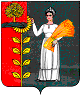 